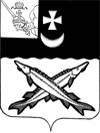 ПРЕДСТАВИТЕЛЬНОЕ СОБРАНИЕ БЕЛОЗЕРСКОГО МУНИЦИПАЛЬНОГО ОКРУГА     ВОЛОГОДСКОЙ ОБЛАСТИ                      РЕШЕНИЕОт ___________________________№___ Об утверждении Перечня должностных лиц органов местного самоуправления Белозерского муниципального округа уполномоченных составлять протоколы об административных правонарушенияхВ соответствии  со статьей  1.1, частями 2, 3 статьи  1.3.1  Кодекса Российской Федерации об административных правонарушениях,  частями 2, 3 статьи  19 Федерального закона от 06.10.2003 № 131-ФЗ «Об общих принципах организации местного самоуправления в Российской Федерации», частью 2 статьи 2 закона Вологодской области от 28.11.2005 № 1369-ОЗ «О наделении органов местного самоуправления отдельными государственными полномочиями в сфере административных отношений», статьей 9.2. закона Вологодской области от 08.10.2010 года № 2429-ОЗ «Об административных  правонарушениях в Вологодской области », на основании   статьи 28  Устава Белозерского муниципального округа         Представительное Собрание округаРЕШИЛО:													1. Утвердить Перечень должностных лиц органов местного самоуправления Белозерского муниципального округа, уполномоченных составлять протоколы  об административных правонарушениях согласно приложению к настоящему решению.2. Признать утратившими силу решения Представительного Собрания Белозерского муниципального округа:- от 09.07.2013 № 61 « Об утверждении Перечня должностных лиц органов местного самоуправления Белозерского муниципального округа, уполномоченных составлять протоколы  об административных правонарушениях»;- от  28.10.2014 № 16 «О  внесении изменения  в решение Представительного собрания района от 09.07.2013 №61»;-  от 25.02.2016 № 11 «О   внесении    изменения   в решение Представительного Собрания района от 09.07.2013 №61»;-  от 31.05.2016 №37 «О внесении дополнения  в решение Представительного Собрания района от 09.07.2013 № 61»;-  от 26.12.2016 № 119 «О внесении изменений  в решение Представительного Собрания района от 09.07.2013 № 61»;- от 26.02.2018 № 10 «О внесении изменения в решение Представительного Собрания района от 09.07.2013№ 61»;-   от 29.11.2019 № 100 «О внесении   изменений  в решение  Представительного    Собрания района  от 09.07.2013 № 61».    3. Настоящее решение вступает в силу с момента опубликования в  газете «Белозерье» и подлежит размещению  на официальном сайте Белозерского муниципального округа в информационно-телекоммуникационной сети «Интернет».Председатель Представительного Собрания округа:                                      И.А. ГолубеваГлава округа:                                                                                  Д.А. Соловьев                                                                                          Утвержден                         решением Представительного                           Собрания  округа                                                                                                       от ______________  № ___      (Приложение)Переченьдолжностных лиц  органов местного самоуправления Белозерского муниципального округа, уполномоченных составлять протоколы об административных правонарушенияхДолжностное лицо, уполномоченное составлять протоколы об административных правонарушенияхСтатьи Кодекса РФ об административных правонарушениях1.  Контрольно-счетная комиссия Белозерского муниципального округа:-председатель контрольно-счетной комиссии округа-аудитор контрольно-счетной комиссии округастатьи 5.21, 7.32 (6) 15.1, 15.14 - 15.15(16), часть 1 статьи 19.4, статья 19.4(1), часть 20 и 20(1) статья 19.5, статья 19.6 и 19.72. Администрация Белозерского муниципального округа -первый заместитель главы округа-заместитель главы округачасть 1 статьи 19.4, статья 19.4(1), часть 1, 31, 32 статьи 19.5,  статья 19.73.Финансовое управление администрации  Белозерского муниципального округа:                                               - начальник контрольно-ревизионного отдела-консультант контрольно-ревизионного отделастатьи 5.21, 7.32 (6) 15.1, 15.14 - 15.15(16), часть 1 статьи 19.4, статья 19.4(1), часть 20 и 20(1) статья 19.5, статья 19.6 и 19.7